заявлениеВ случае зачисления меня в число студентов очной формы обучения ИПТД прошу предоставить мне на период обучения место в общежитии в связи с тем, что я не имею другой возможности проживать в г. Нижнем Новгороде.В настоящее время я прописан(а) по адресу: Проживаю по адресу (заполняется при проживании не по месту прописки): Имею льготы: являюсь лицом из числа детей-сирот или оставшихся без попечения родителей;являюсь лицом из числа детей-инвалидов, инвалидов  группы, детей инвалидов-детства;являюсь получателем государственной социальной помощи;иное Другая информация: Полный пакет документов, предусмотренных «Правилами заселения студенческих общежитий», прилагаю. 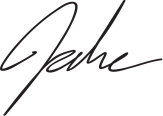                                                              _________________________      (дата)                                                                                                                 (подпись абитуриента)Специальность: Форма оплаты за обучение: Директору ИПТД, Е.А. Шамину от абитуриента                           (ФИО)дата рождения тел. ФИО родителя тел. родителя 